НЕЛЬЗЯ НАМ ЗАБЫВАТЬ АФГАНИСТАН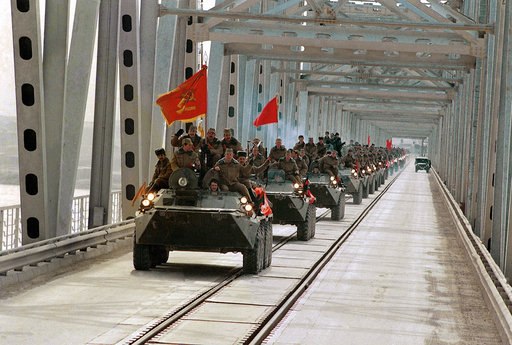  Война свои «подарки» раздала -
Кому звезду на грудь, кому на холмик,
Кого-то развенчала догола,
А кто-то вписан в жизни многотомник.
Пусть десять или двадцать лет пройдет.
И время врачевать умеет раны.
Давайте помнить тех, кто не придет.
Нельзя нам забывать Афганистана.                                        (А.Розенбаум)           15 февраля,  в столице Хакасии у памятника «Сыновьям Хакасии, погибшим в локальных войнах и военных конфликтах» соберутся участники вооруженных конфликтов, а также близкие и родственники воинов, погибших в локальных войнах      Напомним, эта дата - День памяти о россиянах, исполнявших служебный долг за пределами Отечества.  В настоящее время в республике насчитывается более 600  человек, которые принимали участие в различных военных конфликтах за пределами нашей страны.                                                                         Эти жители Хакасии исполняли свой служебный долг в 12 вооруженных конфликтах за рубежом. Проявляя мужество и героизм, они участвовали в боевых действиях в Афганистане, Венгрии, Эфиопии, Югославии, Сирии, Египте, событиях на Кубе и в других вооруженных конфликтах                                                                                                                                                                                  30 лет прошло с того памятного дня, когда последний солдат покинул Афганистан.                                                                                                                                                                   Воины – афганцы стоят в одном ряду с теми, кто защищал Родину в годы Великой отечественной войны.  Эти парни  - герои,  которые искренне верили, что выступают в интересах Родины, той которой они доверяли и которую любили.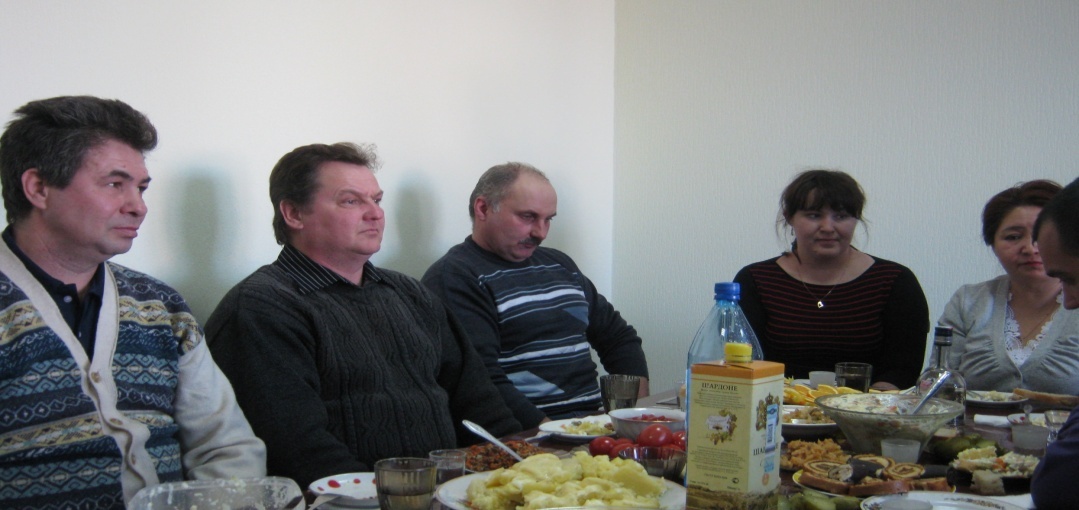         В  нашем селе  тоже живут ветераны  афганской войны: Лифанский  Юрий Анатольевич,  Ермолаев Вениамин Юрьевич,  Карамашев  Юрий Алексеевич, Кузнецов Вячеслав Дмитриевич,  Ирикаев Валерий Андреевич. Они никогда не забудут своих боевых товарищей, тех, кто прошел с ними суровый  и чужой Афган.     Они остались живыми, они вернулись. И жизнь продолжается. Но душа человека никогда не смириться с теми страшными вещами, которые происходят на войне. Поэтому стихи и песни, рожденные на войне, переполнены самыми светлыми, человеческими чувствами, способными выжить в жестоком огне войны.Нас эхо войны поднимает с кровати,Нам эхо войны все мерещится в снах,И снова душманы, и снова атаки,Даешь Кандагар, ну а с ним Ханабад.Жара и песок на броне раскаленной,А в фляге остался последний глоток,Ребят вспоминаю, живых или мертвых,В мозгах все звучит, - продержись, браток…Под пули мы шли – для чего, непонятно,Но долг интернациональный выполняли всегда,Простите за то, что мы были Афганцы,Афганцами будем уже навсегда…Только на грани  жизни и смерти можно оценить, что такое жизнь и как она хороша, научиться ценить каждое мгновенье в жизни, каким бы обыденным оно не казалось. Вот  почему люди, уже в 20 лет испытавшие ужас войны, так мужественны и одновременно так чувствительны к любым проявлениям жестокости и несправедливости.Как бы ни менялось отношение общественности к этому факту нашей истории, ребята, вынесшие на себе груз войны - достойны преклонения.                                                                                                                                     А.И. Салайдинова      